Carson Graham Science & Engineering STEM ChallengeSOLAR OVEN COOK-OFF!Team members: __________________________________________________________________________________________Your challenge is to use science to research, design, and build a working SOLAR OVEN that uses energy from the sun to heat and cook food!CRITERIA FOR SUCCESSYour group built a working solar oven!Your group can explain the science behind your solar oven (reflection/refraction/absorption, lenses/mirrors, light waves/rays, EM spectrum…)Prize for Hottest Temperature Achieved! (measured with temperature gun)Prize for Best Cooked Food! (determined by teacher judges! Must de precooked and safe!)STEPS:Form groups and brainstorm ideas!INQUIRY QUESTION: ________________________________________________________________________RESEARCH solar ovens options (cite sources in APA)Work to fill the below poster as you go:                   		Divide your poster paper into four sections:Produce detailed DESIGN (iteration 1) You will need to seek out your own materials that you require.  (Think about cardboard, tape, paint, etc…)Get feedback and reflect – check in with teacher (initials: _____)Produce detailed DESIGN (iteration 2)BUILD solar oven (version 1)Test solar oven and refine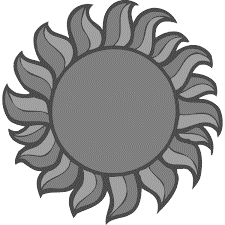 IMPROVE solar oven (version 2)Continue to test and refine your solar oven, until…COOK DAY!!! A sunny day in late May/early June All groups test their ovens at the same time out on the field!Record data (quantitative and qualitative)REFLECT on your results:Describe your results and what happenedDescribe the science of your solar ovenWhat problems did your solar oven have?  Why?What improvements and extensions could you do?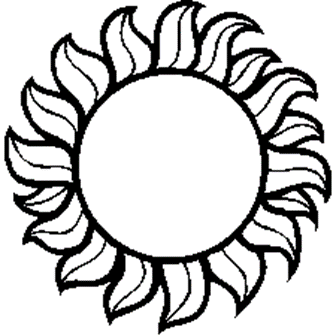 WHAT TO HAND IN:A power point/google SLIDE SHOW documenting your project. Must include:Photos of your research poster paper (4 quadrants) Documented sourcesPhotos of your solar oven and progress through the projectYour results and reflections!ASSESSMENTCriterion D: Reflecting on the impacts of scienceDescribe: Give a detailed account or picture of a situation, event, pattern or processOutline: Give a brief accountDiscuss: Offer a considered and balanced review that includes a range of arguments, factors or hypotheses. Opinions or conclusions should be presented clearly and supported by appropriate evidenceEvaluate: Make an appraisal by weighing the strengths and limitationsFactors: social, economic, political, environmental, ethical, moral, Summarize: Abstract a general theme or major point(s) State: Give a specific name, value or other brief answer without explanation or calculationAnalyze: breakdown in order to bring out essential elements of structure.  (To identify parts and relationships and to interpret information and reach conclusions)RESEARCHYour Inquiry Question!Sketches of possible types of solar ovensIdeas, brainstorming, plansRecord your references in APAMATHMATICAL THINKINGInclude any math needed in your oven!Formulas to find area?Temperature conversions?Measurements?SCIENCE CONCEPTS of your SOLAR OVENLight Rays/mirrors/lenses?Reflection/refraction/absorption?Light Waves/EM Spectrum?Other science….?YOUR ENGINEERING DRAWING of your SOLAR OVEN Design (iteration 1)DimensionsMaterialsAngles and other info…LevelLevel descriptor (official)Task specific rubric (solar oven)0The student does not reach a standard described by any of the descriptors belowThe student does not reach a standard described by any of the descriptors below1-2state the ways in which science is used to address a specific problem or issuestate the implications of using science and its application to solve a specific problem or issue, interacting with a factorapply scientific language to communicate understanding but does so with limited successdocument sources, with limited successstate the ways in which science is used to cook food in a solar ovenstate the implications of using science and its application to design and build a working solar oven, interacting with mirrors and lenses apply scientific language to communicate understanding of light, but does so with limited successdocument sources in APA format (both in-text and in a reference list), with limited success3-4outline the ways in which science is used to address a specific problem or issueoutline the implications of using science and its application to solve a specific problem or issue, interacting with a factorsometimes apply scientific language to communicate understandingusually document sources correctlyoutline the ways in which science is used to cook food in a solar ovenoutline the implications of using science and its application to design and build a working solar oven, interacting with mirrors and lensessometimes apply scientific language to communicate understanding of lightusually document sources in APA format (both in-text and in a reference list) correctly5-6summarize the ways in which science is used to address a specific problem or issuedescribe the implications of using science and its application to solve a specific problem or issue, interacting with a factorusually apply scientific language to communicate understanding clearly and preciselyusually document sources correctlysummarize the ways in which science is used to cook food in a solar ovendescribe the implications of using science and its application to design and build a working solar oven, interacting with mirrors and lenses usually apply scientific language to communicate understanding  of light clearly and preciselyusually document sources in APA format (both in-text and in a reference list) correctly7-8describe the ways in which science is used to address a specific problem or issuediscuss and analyze the implications of using science and its application to solve a specific problem or issue, interacting with a factorconsistently apply scientific language to communicate understanding clearly and preciselydocument sources completelydescribe the ways in which science is used to cook food in a solar ovendiscuss and analyze the implications of using science and its application to design and build a working solar oven, interacting with mirrors and lensesconsistently apply scientific language to communicate understanding of light clearly and preciselydocument sources in APA format (both in-text and in a reference list) completely